Name______________________Date________________________Period____ Unit 6 ReviewGraph the following lines.1.     _____   _____	2.     _____   _____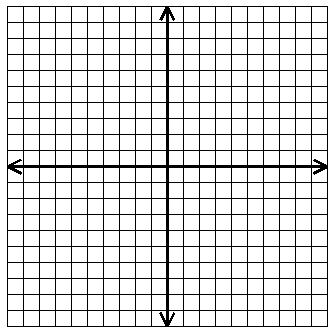 3.  	_____  _____		4.    _____  _____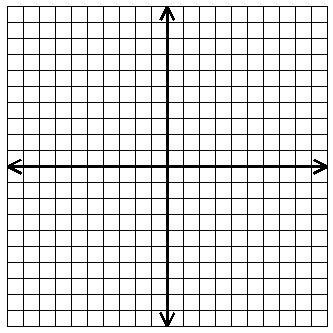 5.     _____  _____			6.     _____  _____Use the graph below to answer the following questions.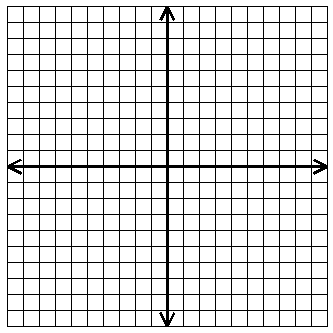 7.  What is the slope of the line?  __________8.  What is the y-intercept of the line?__________9.  What is the equation of the line?__________10.  What is the value of “” when ?__________11.  What is the value of “” when ?__________12.  Write the equation for the given line. ________   __________Equation:____________________Use the graph below to answer the following questions.				For line  find:				13.  Slope = ________				14.  y-intercept = ________15.  The value of  when ________The value of  when  ________The equation of line _______________For line  find:18.  Slope = ________19.  y-intercept = ________The value of when  ________The value of  when  ________The equation of line _______________Write the equation of the line given the following information.   Solve the following.AnswersSlope of  and y-intercept of _______________________________Slope of  and passing through _______________________________Slope of  and passing through _______________________________Slope of  and x-intercept of _______________________________Vertical line through _______________________________Horizontal line through _______________________________Circle the points that lie on the following line.a.  b.  c.  30.  What is the range of         when the domain is ?_________________31.  Solve for :   _______If  is a solution to the equation , what is the value of ?	  _______